Publicado en Barcelona el 27/09/2021 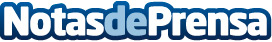 Constantino Bonaduce: Anuncia rondas de negocios del Parque Industrial Aerocentro con empresas europeasYa son mas de 70 empresas que hasta ahora han confiado en Aerocentro Parque Industrial como aliado en el desarrollo de sus actividades económicas y productivasDatos de contacto:Ing. Gabriela Mujica584148205353Nota de prensa publicada en: https://www.notasdeprensa.es/constantino-bonaduce-anuncia-rondas-de Categorias: Finanzas Logística Recursos humanos Consumo http://www.notasdeprensa.es